Holly Jolly Christmas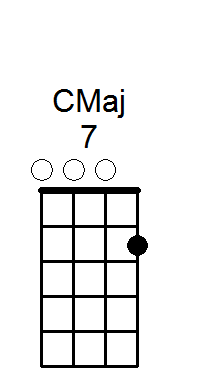 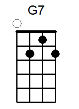 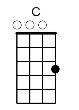 Have a [C] holly, [Cmaj7] jolly [C6] ChristmasIt’s the best time of the [G7] year,I don’t know if there’ll be snow, but have a cup of [C] cheer [G7] Have a [C] holly, [Cmaj7] jolly [C6] Christmas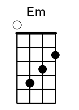 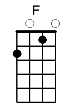 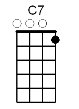 And when you walk down the [G7] streetSay hello to friends you knowand everyone you [C] meet [C7] [F] Hey ho the [Em] mistletoe[F] hung where you can [C] see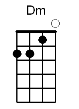 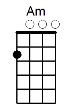 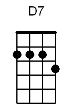 [Dm] Somebody’s [Am] waiting there[D7] kiss her once for [G7] meHave a [C] holly, [Cmaj7] jolly [C6] ChristmasAnd in case you didn’t [G7] hear,Oh, by golly have a [C] holly, jolly [D7] Christmas[G7] this [C] year!Repeat